Уважаемые жители и гости Старотитаровского сельского поселения Темрюкского района!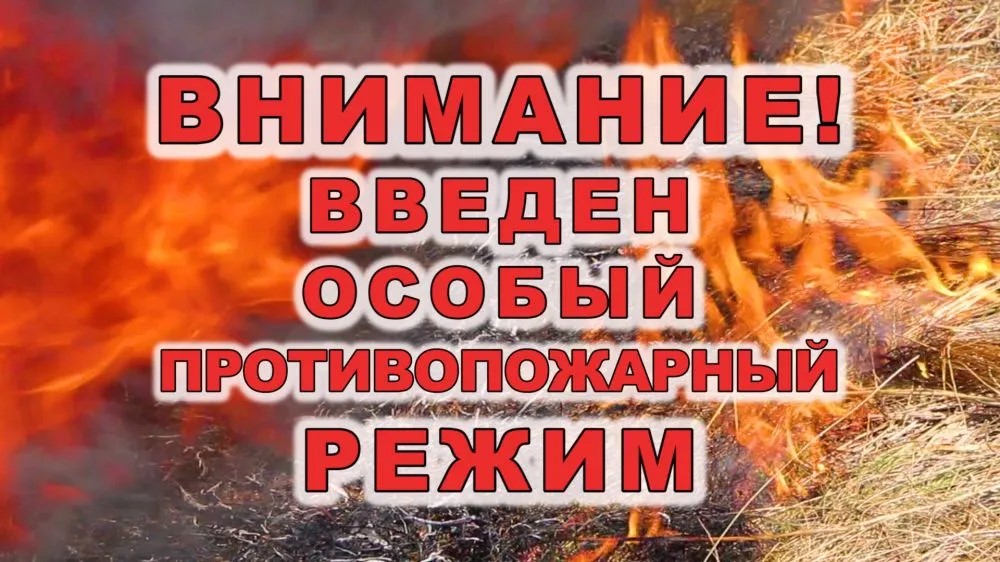 ЗАПРЕЩЕНО:ВЫЖИГАНИЕ СУХОЙ ТРАВЯНИСТОЙ РАСТИТЕЛЬНОСТИ, ПАЛ МУСОРА, РАЗВЕДЕНИЕ КОСТРОВ НА ПРИДОМОВЫХ ТЕРРИТОРИЯХ И НА ЗЕМЛЯХ СЕЛЬСКОХОЗЯЙСТВЕННОГО НАЗНАЧЕНИЯ За совершение административных правонарушений, установленных Законом Краснодарского края от 23 июля 2003 года № 608-КЗ «Об административные правонарушения»:Статья 3.2. Нарушение правил благоустройства, установленных органами местного самоуправления в Краснодарском крае (в ред. Закона Краснодарского края от 05.07.2018 N 3812-КЗ)1. Нарушение правил благоустройства, установленных органами местного самоуправления в Краснодарском крае -влечет наложение административного штрафа на граждан в размере до трех тысяч рублей, на должностных лиц - до десяти тысяч рублей, на юридических лиц - до пятидесяти тысяч рублей.2. Те же действия, совершенные повторно -влекут наложение административного штрафа на граждан в размере до пяти тысяч рублей, на должностных лиц - до пятидесяти тысяч рублей, на юридических лиц - до ста тысяч рублей.